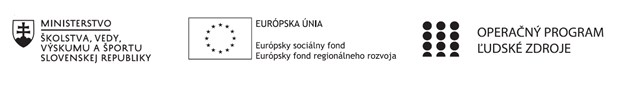 Správa o činnosti pedagogického klubu Príloha:Prezenčná listina zo stretnutia pedagogického klubHodnotenie výstupného testu z prírodovednej gramotnosti – 5 ročníkHodnotenie výstupného testu z prírodovednej gramotnosti – 6 ročníkHodnotenie výstupného testu z matematickej  gramotnosti – 9 ročníkPríloha správy o činnosti pedagogického klubu              PREZENČNÁ LISTINAMiesto konania stretnutia:  Základná škola, M.R. Štefánika 910/51, 07501 Trebišov,      učebňa č.85                                        Dátum konania stretnutia:  11.01.2021Trvanie stretnutia:          od 14:00 hod.	do16:00 hod.	Zoznam účastníkov/členov pedagogického klubu:  Klub učiteľov MATG a PRIG II. stupeň ZŠMeno prizvaných odborníkov/iných účastníkov, ktorí nie sú členmi pedagogického klubu  a podpis/y:Príloha správy o činnosti pedagogického klubu              Hodnotenie výstupného testu z prírodovednej gramotnosti – 5. ročníkPríloha správy o činnosti pedagogického klubu              Hodnotenie výstupného testu z prírodovednej gramotnosti – 6. RočníkPríloha správy o činnosti pedagogického klubu              Hodnotenie výstupného testu z matematickej  gramotnosti – 9. ročníkPrioritná osVzdelávanieŠpecifický cieľ1.1.1 Zvýšiť inkluzívnosť a rovnaký prístup ku kvalitnému vzdelávaniu a zlepšiť výsledky a kompetencie detí a žiakovPrijímateľZákladná škola, M.R. Štefánika 910/51, 07501 TrebišovNázov projektuZvýšenie čitateľskej, matematickej a prírodovednej gramotnosti žiakov základnej školyKód projektu  ITMS2014+312011R032Názov pedagogického klubu Klub učiteľov MATG a PRIG II.stupeňDátum stretnutia  pedagogického klubu11.01.2021Miesto stretnutia  pedagogického klubuZŠ M. R. Štefánika, TrebišovMeno koordinátora pedagogického klubuMgr. Eva GibováOdkaz na webové sídlo zverejnenej správywww.zsmrstv.edupage.orgManažérske zhrnutie:kľúčové slová  -analýza výstupného testu, obťažnosť úloh, percentuálna úspešnosťCieľom stretnutia bolo analyzovať výsledky všetkých realizovaných výstupných testov v piatom, šiestom a deviatom ročníku, stanoviť obťažnosť úloh a určiť problémové úlohy, vyhodnotiť činnosť  žiakov na vyučovacích hodinách Mladý vedec - MLD a Praktická matematika -  PCQ,   Manažérske zhrnutie:kľúčové slová  -analýza výstupného testu, obťažnosť úloh, percentuálna úspešnosťCieľom stretnutia bolo analyzovať výsledky všetkých realizovaných výstupných testov v piatom, šiestom a deviatom ročníku, stanoviť obťažnosť úloh a určiť problémové úlohy, vyhodnotiť činnosť  žiakov na vyučovacích hodinách Mladý vedec - MLD a Praktická matematika -  PCQ,   Hlavné body, témy stretnutia, zhrnutie priebehu stretnutia:Analýza výstupných testovV januári 2021 sme zrealizovali výstupné testy z prírodovednej a matematickej gramotnosti, ktoré boli vytvorené so zreteľom na všetky požiadavky tvorby testových úloh. Vzhľadom na prebiehajúcu pandémiu COVID- u  boli všetky výstupné testy realizované online na školskej stránke Edupage. Analýza  a hodnotenie realizovaných výstupných testov poukázali na zlepšenie výsledkov vo všetkých predmetoch a triedach oproti výsledkom vo vstupných testoch.. Vo výstupných testoch sme zaznamenali zníženie počtu  úloh s veľkou obťažnosťou  na úkor zvýšenia počtu úloh so strednou alebo  malou obťažnosťou. Porovnaním výsledkov vstupných a výstupných testov môžeme skonštatovať, že  žiaci si zlepšili  orientáciu  v kontextoch ( tabuľky, grafy, diagramy), naučili sa lepšie pracovať z textom , naučili sa lepšie porozumieť obsahu úloh, prejavili lepšiu znalosť analyzovať úlohy,  čo  viedlo  k zlepšeniu celkovej vedomostnej úrovne žiakov ako v prírodovednej, tak aj matematickej gramotnosti.Nasledujúca tabuľka zobrazuje porovnanie percentuálnych úspešnosti žiakov pri vstupe a výstupe z projektu.Hodnotenie výstupného testu z prírodovednej gramotnosti – 5.ročníkŽiaci  5. ročníka dosiahli v otázkach z prírodovednej gramotnosti úspešnosť 72,88 %.Z tabuľky ( pozri príloha správy -  2)  vyplýva, že v jednom prípade bola testovaná položka pre žiakov stredne ťažká, v šiestich prípadoch boli ľahké a vo zvyšných, t.j. troch boli veľmi ľahké. To len kopíruje skutočnosť, že úspešnosť žiakov vo výstupnom teste bola o  20,82% vyššia ako vo vstupnom teste. Prírodovedná gramotnosť piatakov sa teda zlepšila, čo sme očakávali, o čo sme sa snažili a čo nás v konečnom dôsledku teší.Hodnotenie výstupného testu z prírodovednej gramotnosti – 6.ročníkŽiaci 6. ročníka dosiahli v otázkach z prírodovednej gramotnosti úspešnosť  92,12 %. Hodnotiaca tabuľka sa nachádza v prílohe správy – 3 Hodnotenie výstupného testu z matematickej  gramotnosti – 9.ročníkVýstupný test z matematickej gramotnosti  absolvovalo 33 žiakov deviateho ročníka. Výsledky výstupného testu sme porovnali s výsledkami vstupného testu ( pozri tabuľka) Z porovnania výsledkov testov vyplynulo, že vyučovanie predmetu  PCQ – Praktická matematika  bolo prínosom pre celkovú vedomostnú úroveň žiakov, ktorá sa oproti vstupnému testu  výrazne zlepšila.  Výberom  a riešením vhodných úloh  sa u žiakov  zlepšila schopnosť  využívať matematiku v reálnych situáciách, nadobudli lepšiu orientáciu v nesúvislých textoch, v práci s   tabuľkami, grafmi, schémami a  diagramami. Postupne došlo aj k zlepšeniu testovacích kompetencií žiakov. Pri práci s konkrétnymi modelovými situáciami nadobudli lepšie teoretické aj praktické zručnosti. Obťažnosť úloh  vstupného aj výstupného testu sme stanovili podľa nasledujúcej tabuľky.Údaje v tabuľke ukazujú akým smerom sa posunula úroveň žiakov. Klesol počet položiek s veľkou obťažnosťou (-4) a stúpol počet  ľahkých (+2) a veľmi ľahkých (+3) položiek. Analýzou obťažnosti úloh sme zistili, že najlepšie sa  žiaci zorientovali vo využívaní vedomosti a zručnosti  z priamej a nepriamej úmernosti-  91 %  , výroky a logika – 85%, štatistika a štatistické merania – 82% , trojrozmerné geometrické útvary – 79% , pomeru a mierka - ( 76 % ). Najväčšie nedostatky sa ukázali vo využívaní  vedomosti a zručnosti v témach:  počtové výkony s racionálnymi číslami – 39% , kombinatorika v úlohách – 42% a percentá – 45%.Hlavné body, témy stretnutia, zhrnutie priebehu stretnutia:Analýza výstupných testovV januári 2021 sme zrealizovali výstupné testy z prírodovednej a matematickej gramotnosti, ktoré boli vytvorené so zreteľom na všetky požiadavky tvorby testových úloh. Vzhľadom na prebiehajúcu pandémiu COVID- u  boli všetky výstupné testy realizované online na školskej stránke Edupage. Analýza  a hodnotenie realizovaných výstupných testov poukázali na zlepšenie výsledkov vo všetkých predmetoch a triedach oproti výsledkom vo vstupných testoch.. Vo výstupných testoch sme zaznamenali zníženie počtu  úloh s veľkou obťažnosťou  na úkor zvýšenia počtu úloh so strednou alebo  malou obťažnosťou. Porovnaním výsledkov vstupných a výstupných testov môžeme skonštatovať, že  žiaci si zlepšili  orientáciu  v kontextoch ( tabuľky, grafy, diagramy), naučili sa lepšie pracovať z textom , naučili sa lepšie porozumieť obsahu úloh, prejavili lepšiu znalosť analyzovať úlohy,  čo  viedlo  k zlepšeniu celkovej vedomostnej úrovne žiakov ako v prírodovednej, tak aj matematickej gramotnosti.Nasledujúca tabuľka zobrazuje porovnanie percentuálnych úspešnosti žiakov pri vstupe a výstupe z projektu.Hodnotenie výstupného testu z prírodovednej gramotnosti – 5.ročníkŽiaci  5. ročníka dosiahli v otázkach z prírodovednej gramotnosti úspešnosť 72,88 %.Z tabuľky ( pozri príloha správy -  2)  vyplýva, že v jednom prípade bola testovaná položka pre žiakov stredne ťažká, v šiestich prípadoch boli ľahké a vo zvyšných, t.j. troch boli veľmi ľahké. To len kopíruje skutočnosť, že úspešnosť žiakov vo výstupnom teste bola o  20,82% vyššia ako vo vstupnom teste. Prírodovedná gramotnosť piatakov sa teda zlepšila, čo sme očakávali, o čo sme sa snažili a čo nás v konečnom dôsledku teší.Hodnotenie výstupného testu z prírodovednej gramotnosti – 6.ročníkŽiaci 6. ročníka dosiahli v otázkach z prírodovednej gramotnosti úspešnosť  92,12 %. Hodnotiaca tabuľka sa nachádza v prílohe správy – 3 Hodnotenie výstupného testu z matematickej  gramotnosti – 9.ročníkVýstupný test z matematickej gramotnosti  absolvovalo 33 žiakov deviateho ročníka. Výsledky výstupného testu sme porovnali s výsledkami vstupného testu ( pozri tabuľka) Z porovnania výsledkov testov vyplynulo, že vyučovanie predmetu  PCQ – Praktická matematika  bolo prínosom pre celkovú vedomostnú úroveň žiakov, ktorá sa oproti vstupnému testu  výrazne zlepšila.  Výberom  a riešením vhodných úloh  sa u žiakov  zlepšila schopnosť  využívať matematiku v reálnych situáciách, nadobudli lepšiu orientáciu v nesúvislých textoch, v práci s   tabuľkami, grafmi, schémami a  diagramami. Postupne došlo aj k zlepšeniu testovacích kompetencií žiakov. Pri práci s konkrétnymi modelovými situáciami nadobudli lepšie teoretické aj praktické zručnosti. Obťažnosť úloh  vstupného aj výstupného testu sme stanovili podľa nasledujúcej tabuľky.Údaje v tabuľke ukazujú akým smerom sa posunula úroveň žiakov. Klesol počet položiek s veľkou obťažnosťou (-4) a stúpol počet  ľahkých (+2) a veľmi ľahkých (+3) položiek. Analýzou obťažnosti úloh sme zistili, že najlepšie sa  žiaci zorientovali vo využívaní vedomosti a zručnosti  z priamej a nepriamej úmernosti-  91 %  , výroky a logika – 85%, štatistika a štatistické merania – 82% , trojrozmerné geometrické útvary – 79% , pomeru a mierka - ( 76 % ). Najväčšie nedostatky sa ukázali vo využívaní  vedomosti a zručnosti v témach:  počtové výkony s racionálnymi číslami – 39% , kombinatorika v úlohách – 42% a percentá – 45%.Závery a odporúčania:Naďalej rozvíjať tie  kompetencie , ktoré zlepšujú  čitateľskú, prírodovednú,  matematickú a finančnú gramotnosť žiakov.Pracovať na zlepšení kompetencii učiteľov, ktoré vedú k využívaniu inovatívnych foriem a metód na hodinách matematiky a  prírodovedných predmetovZávery a odporúčania:Naďalej rozvíjať tie  kompetencie , ktoré zlepšujú  čitateľskú, prírodovednú,  matematickú a finančnú gramotnosť žiakov.Pracovať na zlepšení kompetencii učiteľov, ktoré vedú k využívaniu inovatívnych foriem a metód na hodinách matematiky a  prírodovedných predmetovVypracoval (meno, priezvisko)Mgr. Marieta ZbojovsakáDátum11.01.2021PodpisSchválil (meno, priezvisko)Mgr. Eva GibováDátum11.01.2021PodpisPrioritná os:VzdelávanieŠpecifický cieľ:1.1.1 Zvýšiť inkluzívnosť a rovnaký prístup ku kvalitnému vzdelávaniu a zlepšiť výsledky a kompetencie detí a žiakovPrijímateľ:Základná škola, M.R. Štefánika 910/51, 07501 TrebišovNázov projektu:Zvýšenie čitateľskej, matematickej a prírodovednej gramotnosti žiakov základnej školyKód ITMS projektu:312011R032Názov pedagogického klubu:Klub učiteľov MATG a PRIG II. stupeň ZŠč.Meno a priezviskoPodpisInštitúcia1RNDr. Gabriela BelasováZŠ, M.R. Štefánika 910/51, 07501 Trebišov2Mgr. Eva GibováZŠ, M.R. Štefánika 910/51, 07501 Trebišov3Mgr. Dana JackováZŠ, M.R. Štefánika 910/51, 07501 Trebišov4RNDr. Lucia JuráškováZŠ, M.R. Štefánika 910/51, 07501 Trebišov5Mgr. Viera MokáňováZŠ, M.R. Štefánika 910/51, 07501 Trebišov6PaedDr. Eva StrivinskáZŠ, M.R. Štefánika 910/51, 07501 Trebišov7PaedDr. Tatiana TkáčováZŠ, M.R. Štefánika 910/51, 07501 Trebišov8Mgr. Marieta ZbojovskáZŠ, M.R. Štefánika 910/51, 07501 Trebišovč.Meno a priezviskoPodpisInštitúciaČíslo testovanej položkyTémaMeraný cieľPercentuálna úspešnosť testovej položkyObťažnosť úlohy1Fyzikálne vlastnosti vodyPoznať základné fyzikálne vlastnosti vody 73% ľahká2Fyzikálne vlastnosti vodyPoznať základné fyzikálne vlastnosti vody 85%Veľmi ľahká3Fyzikálne vlastnosti vodyPoznať základné fyzikálne vlastnosti vody 53% stredne obťažná4Voda ako životné prostredie organizmovZaradiť a rozpoznať organizmy žijúce vo vode podľa kritérií69%ľahká5Význam vody pre ľudský organizmusPosúdiť vplyv potenia pri termoregulácii 86%veľmi ľahká6Význam vody pre ľudský organizmusPosúdiť vplyv potenia pri termoregulácii 73%ľahká7Pitný režimStanoviť vhodný pitný režim človeka 61%ľahká8Kolobeh vody v prírodePopísať fázy kolobehu vody v prírode a zmeny, ktoré pri ňom nastávajú 75%ľahká9Znečistenie vodyPosúdiť vplyv znečistenia vodného ekosystému na organizmy žijúce vo vode 80%veľmi ľahká10Adaptácia rastlín na voduVymenovať spôsoby adaptácie rastlín na nedostatok vody 75%ľahkáČíslo testovanej položkyTémaMeraný cieľPercentuálna úspešnosť testovej položkyObťažnosť úlohy1Znečistenie ovzdušiaUviesť hlavné príčiny vzniku kyslých dažďov86%Ľahká2Od rovníka k pólomPoznať vlastnosti podnebia v rovníkovej oblasti94%Ľahká3Znečistenie ovzdušiaChápať dôsledky znečistenia ovzdušia pre ľudstvo94% Ľahká 4Atmosféra ZemePosúdiť vplyv ozónu a ozónovej vrstvy pre život na Zemi97%Ľahká5Dýchanie človekaVysvetliť podstatu dýchacej sústavy92%Ľahká6Odkiaľ sa berie kyslíkPosúdiť hlavné faktory priebehu fotosyntézy95%Ľahká7Dýchanie človekaPomenovať prístroj na meranie kapacity pľúc95%Ľahká8Energia vetraVybrať efektívne riešenie na výstavbu veternej elektrárne97%Ľahká9Ničivé cyklónyVymenovať dôsledky ničivých cyklón95% Ľahká10Vietor ako tvorca a ničiteľRozhodnúť o ničivých a tvorivých vplyvoch vetra na formovanie krajiny95 %ĽahkáČ.p.TémaMeraný cieľPercentuálna úspešnosť testovej položkyObťažnosť úlohy1Počtové výkony s racionálnymi číslamiRiešiť  aplikačné úlohy a úlohy rozvíjajúce špecifické myslenie s využitím matematických operácií39Obťažná2Základné typy funkcii, priama a nepriama úmernosťRiešiť kontextové úlohy využitím priamej úmernosti91Veľmi ľahká 3PercentáRiešiť kontextové úlohy s využitím percent45Stredne obťažná 4Pomer, mierka mapyRiešiť kontextové  a slovné úlohy s využitím  jednoduchého a postupného pomeru76Ľahká5Pravdepodobnostné úlohyPorovnávať rôzne udalosti z pohľadu na ich mieru pravdepodobnosti61Ľahká 6Obvody a obsahy útvarovRiešiť problémové úlohy z reálneho života s využitím poznatkov o obvode rovnobežníkov, s využitím premeny jednotiek dĺžky, čítanie a interpretácia údajov z mapy39Obťažná7Trojrozmerné geometrické útvarypoznať metrické a polohové vlastnosti  trojrozmerných útvarov79Ľahká8Dvojrozmerné geometrické útvarypoznať metrické a polohové vlastnosti  dvojrozmerných útvarov73Ľahká9Výroky a logikaNájsť stratégiu riešenia problému, 85Veľmi ľahká10Štatistika, štatistické merania a výpočty čítanie a interpretácia údajov z tabuľky82Veľmi ľahká11Osovo a stredovo súmerné útvaryVyužiť vlastnosti osovej a stredovej súmernosti pri riešení praktických úloh67Ľahká12Počtové výkony s celými  číslamiRiešiť  aplikačné úlohy s využitím matematických operácií ( celé čísla)64Ľahká13Počtové výkony s racionálnymi   číslamiRiešiť  aplikačné úlohy a úlohy rozvíjajúce špecifické myslenie s využitím matematických operácií70Ľahká14Kombinatoriky v úloháchriešiť slovné (kontextových) úlohy s kombinatorickou motiváciou – rôznymi spôsobmi42Stredne obťažná15. Štatistika, štatistické merania a výpočtyRozlíšiť pravdivosť a nepravdivosť výrokov,  čítanie a interpretácia údajov z grafov79Ľahká